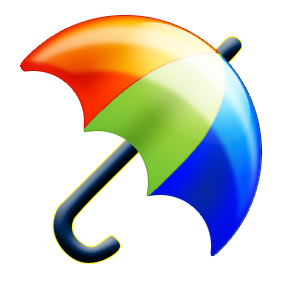 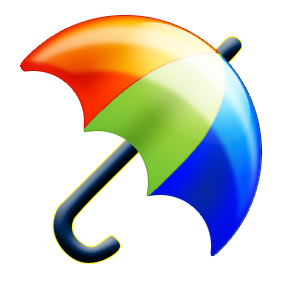 My Guiding Questions:Has air quality improved over time along the Wasatch Front?How expensive are transit passes?Who is doing it now?  In Utah?  Other states?Are other states using this program?  Has their air quality improved?What is a tax credit? What are the benefits?Will it be convenient for people who don’t live near transit?Will people really use it?How many people ride public transit now?  Has it been going up over the years?